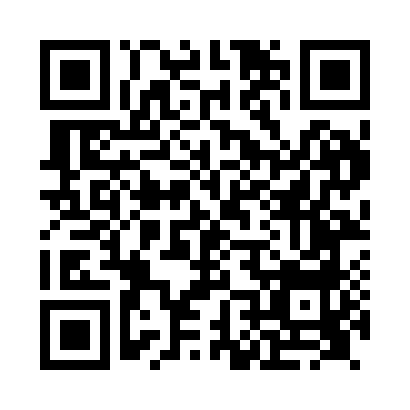 Prayer times for Kearsley, Greater Manchester, UKWed 1 May 2024 - Fri 31 May 2024High Latitude Method: Angle Based RulePrayer Calculation Method: Islamic Society of North AmericaAsar Calculation Method: HanafiPrayer times provided by https://www.salahtimes.comDateDayFajrSunriseDhuhrAsrMaghribIsha1Wed3:265:341:076:168:4010:492Thu3:235:321:066:178:4210:523Fri3:205:301:066:188:4410:554Sat3:175:281:066:198:4610:565Sun3:165:261:066:208:4710:576Mon3:155:241:066:228:4910:587Tue3:145:221:066:238:5110:598Wed3:135:201:066:248:5311:009Thu3:125:181:066:258:5411:0010Fri3:125:171:066:268:5611:0111Sat3:115:151:066:278:5811:0212Sun3:105:131:066:289:0011:0313Mon3:095:111:066:299:0111:0414Tue3:085:101:066:309:0311:0515Wed3:075:081:066:319:0411:0516Thu3:065:071:066:329:0611:0617Fri3:065:051:066:329:0811:0718Sat3:055:031:066:339:0911:0819Sun3:045:021:066:349:1111:0920Mon3:045:011:066:359:1211:0921Tue3:034:591:066:369:1411:1022Wed3:024:581:066:379:1511:1123Thu3:024:561:066:389:1711:1224Fri3:014:551:066:399:1811:1325Sat3:004:541:076:399:2011:1326Sun3:004:531:076:409:2111:1427Mon2:594:521:076:419:2311:1528Tue2:594:511:076:429:2411:1629Wed2:584:491:076:439:2511:1630Thu2:584:481:076:439:2611:1731Fri2:584:481:076:449:2811:18